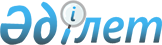 2021-2023 жылдарға арналған Жәйрем және Шалғы кенттерінің бюджеті туралыҚарағанды облысы Қаражал қалалық мәслихатының 2020 жылғы 25 желтоқсандағы № 463 шешімі. Қазақстан Республикасының Әділет министрлігінде 2020 жылғы 30 желтоқсанда № 21965 болып тіркелді.
      Қазақстан Республикасының 2008 жылғы 4 желтоқсандағы Бюджет кодексіне, Қазақстан Республикасының 2001 жылғы 23 қаңтардағы "Қазақстан Республикасындағы жергiлiктi мемлекеттiк басқару және өзін-өзі басқару туралы" Заңына сәйкес, Қаражал қалалық мәслихаты ШЕШIМ ЕТТI:
      1. 2021-2023 жылдарға арналған Жәйрем кентінің бюджеті тиісінше 1, 2 және 3-қосымшаларға сәйкес, оның ішінде 2021 жылға келесі көлемдерде бекітілсін:
      1) кірістер – 520 386 мың теңге, оның ішінде:
      салықтық түсімдер – 24 616 мың теңге;
      салықтық емес түсімдер – 172 мың теңге;
      трансферттер түсімі – 495 598 мың теңге;
      2) шығындар – 522 419 мың теңге;
      3) таза бюджеттік кредиттеу – 0 мың теңге:
      бюджеттік кредиттер – 0 мың теңге;
      бюджеттік кредиттерді өтеу – 0 мың теңге;
      4) қаржы активтерімен операциялар бойынша сальдо – 0 мың теңге:
      қаржы активтерін сатып алу – 0 мың теңге;
      мемлекеттің қаржы активтерін сатудан түсетін түсімдер – 0 мың теңге;
      5) бюджет тапшылығы (профициті) – - 2 033 мың теңге;
      6) бюджет тапшылығын қаржыландыру (профицитін пайдалану) – 2 033 мың теңге:
      қарыздар түсімі – 0 мың теңге;
      қарыздарды өтеу – 0 мың теңге;
      бюджет қаражатының пайдаланылатын қалдықтары – 2 033 мың теңге.
      Ескерту. 1-тармақ жаңа редакцияда – Қарағанды облысы Қаражал қалалық мәслихатының 25.11.2021 № 74 (01.01.2021 бастап қолданысқа енгізіледі) шешімімен.


      2. 2021-2023 жылдарға арналған Шалғы кентінің бюджеті тиісінше 4, 5 және 6 - қосымшаларға сәйкес, оның ішінде 2021 жылға келесі көлемдерде бекітілсін:
      1) кірістер – 31 483 мың теңге, оның ішінде:
      салықтық түсімдер – 330 мың теңге;
      салықтық емес түсімдер – 106 мың теңге;
      трансферттер түсімі – 31 047 мың теңге;
      2) шығындар – 32 557 мың теңге;
      3) таза бюджеттік кредиттеу – 0 мың теңге:
      бюджеттік кредиттер – 0 мың теңге;
      бюджеттік кредиттерді өтеу – 0 мың теңге;
      4) қаржы активтерімен операциялар бойынша сальдо – 0 мың теңге:
      қаржы активтерін сатып алу – 0 мың теңге;
      мемлекеттің қаржы активтерін сатудан түсетін түсімдер – 0 мың теңге;
      5) бюджет тапшылығы (профициті) – - 1 074 мың теңге;
      6) бюджет тапшылығын қаржыландыру (профицитін пайдалану) – 1 074 мың теңге:
      қарыздар түсімі – 0 мың теңге;
      қарыздарды өтеу – 0 мың теңге;
      бюджет қаражатының пайдаланылатын қалдықтары – 1 074 мың теңге.
      Ескерту. 2-тармақ жаңа редакцияда – Қарағанды облысы Қаражал қалалық мәслихатының 25.11.2021 № 74 (01.01.2021 бастап қолданысқа енгізіледі) шешімімен.


      3. 2021 жылға арналған Жәйрем және Шалғы кенттері бюджетінің құрамында қалалық бюджеттен кенттердің бюджетіне жергілікті бюджеттерден берілетін ағымдағы нысаналы трансферттер көлемі 7-қосымшаға сәйкес ескерілсін.
      4. 2021 жылға арналған Жәйрем және Шалғы кенттері бюджетінің шығыстарының құрамында бюджеттік бағдарламалар бойынша нысаналы трансферттердің бөлінуі 8-қосымшаға сәйкес ескерілсін.
      5. 2021 жылға арналған Жәйрем және Шалғы кенттері бюджетінде қалалық бюджеттен берілетін субвенциялардың көлемі – 378 138 мың теңге сомасында қарастырылғаны ескерілсін, оның ішінде:
      Жәйрем кенті – 347 210 мың теңге;
      Шалғы кенті – 30 928 мың теңге.
      6. Осы шешім 2021 жылдың 1 қаңтарынан бастап қолданысқа енгізіледі және ресми жариялауға жатады. 2021 жылға арналған Жәйрем кентінің бюджеті
      Ескерту. 1-қосымша жаңа редакцияда – Қарағанды облысы Қаражал қалалық мәслихатының 25.11.2021 № 74 (01.01.2021 бастап қолданысқа енгізіледі) шешімімен. 2022 жылға арналған Жәйрем кентінің бюджеті 2023 жылға арналған Жәйрем кентінің бюджеті 2021 жылға арналған Шалғы кентінің бюджеті
      Ескерту. 4-қосымша жаңа редакцияда – Қарағанды облысы Қаражал қалалық мәслихатының 25.11.2021 № 74 (01.01.2021 бастап қолданысқа енгізіледі) шешімімен. 2022 жылға арналған Шалғы кентінің бюджеті 2023 жылға арналған Шалғы кентінің бюджеті Қалалық бюджеттен 2021 жылға арналған Жәйрем және Шалғы кенттерінің бюджеттеріне жергілікті бюджеттерден берілетін ағымдағы нысаналы трансферттер
      Ескерту. 7-қосымша жаңа редакцияда – Қарағанды облысы Қаражал қалалық мәслихатының 27.07.2021 № 51 (01.01.2021 бастап қолданысқа енгізіледі) шешімімен. 2021 жылға арналған Жәйрем және Шалғы кенттері бюджетінің шығыстарының құрамында бюджеттік бағдарламалар бойынша нысаналы трансферттердің бөлінуі
					© 2012. Қазақстан Республикасы Әділет министрлігінің «Қазақстан Республикасының Заңнама және құқықтық ақпарат институты» ШЖҚ РМК
				
      LIV сессияның төрағасы

Т. Темиров

      Қалалық мәслихаттың хатшысы

З. Оспанова
Қаражал қалалық мәслихатының
2020 жылғы 25 желтоқсандағы
№463 шешіміне
1 қосымша
Санаты
Санаты
Санаты
Санаты
сомасы (мың теңге)
Сыныбы
Сыныбы
Сыныбы
сомасы (мың теңге)
Кіші сыныбы
Кіші сыныбы
сомасы (мың теңге)
Атауы
сомасы (мың теңге)
1) Кірістер
520386
1
Салықтық түсімдер
24616
01
Табыс салығы
2100
2
Жеке табыс салығы
2100
04
Меншiкке салынатын салықтар
22516
1
Мүлiкке салынатын салықтар
445
3
Жер салығы
705
4
Көлiк құралдарына салынатын салық
21366
2
Салықтық емес түсiмдер
172
01
Мемлекеттік меншіктен түсетін кірістер
172
5
Мемлекет меншігіндегі мүлікті жалға беруден түсетін кірістер
172
4
Трансферттердің түсімдері
495598
02
Мемлекеттiк басқарудың жоғары тұрған органдарынан түсетiн трансферттер
495598
3
Аудандардың (облыстық маңызы бар қаланың) бюджетінен трансферттер
495598
Функционалдық топ
Функционалдық топ
Функционалдық топ
Функционалдық топ
Функционалдық топ
сомасы (мың теңге)
Кіші функция
Кіші функция
Кіші функция
Кіші функция
сомасы (мың теңге)
Бюджеттік бағдарламалардың әкімшісі
Бюджеттік бағдарламалардың әкімшісі
Бюджеттік бағдарламалардың әкімшісі
сомасы (мың теңге)
Бағдарлама
Бағдарлама
сомасы (мың теңге)
Атауы
сомасы (мың теңге)
2) Шығындар
522419
01
Жалпы сипаттағы мемлекеттiк қызметтер
72844
1
Мемлекеттiк басқарудың жалпы функцияларын орындайтын өкiлдi, атқарушы және басқа органдар
72644
124
Аудандық маңызы бар қала, ауыл, кент, ауылдық округ әкімінің аппараты
72644
001
Аудандық маңызы бар қала, ауыл, кент, ауылдық округ әкімінің қызметін қамтамасыз ету жөніндегі қызметтер
72068
022
Мемлекеттік органның күрделі шығыстары
576
22
Қаржылық қызмет
200
124
Аудандық маңызы бар қала, ауыл, кент, ауылдық округ әкімінің аппараты
200
053
Аудандық маңызы бар қаланың, ауылдың, кенттің, ауылдық округтің коммуналдық мүлкін басқару
200
06
Әлеуметтiк көмек және әлеуметтiк қамсыздандыру
10810
2
Әлеуметтiк көмек
10810
124
Аудандық маңызы бар қала, ауыл, кент, ауылдық округ әкімінің аппараты
10810
003
Мұқтаж азаматтарға үйде әлеуметтік көмек көрсету
10810
07
Тұрғын үй-коммуналдық шаруашылық
153682
3
Елді-мекендерді көркейту
153682
124
Аудандық маңызы бар қала, ауыл, кент, ауылдық округ әкімінің аппараты
153682
008
Елді мекендердегі көшелерді жарықтандыру
55741
009
Елді мекендердің санитариясын қамтамасыз ету
893
011
Елді мекендерді абаттандыру мен көгалдандыру
97048
08
Мәдениет, спорт, туризм және ақпараттық кеңістiк
187063
1
Мәдениет саласындағы қызмет
187063
124
Аудандық маңызы бар қала, ауыл, кент, ауылдық округ әкімінің аппараты
187063
006
Жергілікті деңгейде мәдени-демалыс жұмысын қолдау
187063
12
Көлiк және коммуникация
95710
1
Автомобиль көлiгi
95710
124
Аудандық маңызы бар қала, ауыл, кент, ауылдық округ әкімінің аппараты
95710
013
Аудандық маңызы бар қалаларда, ауылдарда, кенттерде, ауылдық округтерде автомобиль жолдарының жұмыс істеуін қамтамасыз ету
95710
14
Борышқа қызмет көрсету
2310
1
Борышқа қызмет көрсету
2310
124
Аудандық маңызы бар қала, ауыл, кент, ауылдық округ әкімінің аппараты
2310
042
Қаладағы ауданның, аудандық маңызы бар қаланың, ауылдың, кенттің, ауылдық округ әкімі аппаратының аудандық (облыстық маңызы бар қаланың) бюджеттен қарыздар бойынша сыйақылар мен өзге де төлемдерді төлеу бойынша борышына қызмет көрсету
2310
3) Таза бюджеттік кредиттеу
0
бюджеттік кредиттер
0
бюджеттік кредиттерді өтеу
0
4) Қаржы активтерімен операциялар бойынша сальдо
0
қаржы активтерін сатып алу
0
мемлекеттің қаржы активтерін сатудан түсетін түсімдер
0
5) Бюджет тапшылығы (профициті)
-2033
6) Бюджет тапшылығын қаржыландыру (профицитін пайдалану)
2033
 7
қарыздар түсімі
0
01
қарыздарды өтеу
0
бюджет қаражатының пайдаланылатын қалдықтары
2033Қаражал қалалық
мәслихатының
2020 жылғы 25
желтоқсандағы
№ 463
шешіміне 2 қосымша
Санаты
Санаты
Санаты
Санаты
сомасы (мың теңге)
Сыныбы
Сыныбы
Сыныбы
сомасы (мың теңге)
Iшкi сыныбы
Iшкi сыныбы
сомасы (мың теңге)
Атауы
сомасы (мың теңге)
1) Кірістер
303098
1
Салықтық түсімдер
22954
01
Табыс салығы
5505
2
Жеке табыс салығы
5505
04
Меншiкке салынатын салықтар
17449
1
Мүлiкке салынатын салықтар
157
3
Жер салығы
761
4
Көлiк құралдарына салынатын салық
16531
2
Салықтық емес түсiмдер
1006
01
Мемлекеттік меншіктен түсетін кірістер
1006
5
Мемлекет меншігіндегі мүлікті жалға беруден түсетін кірістер
1006
4
Трансферттердің түсімдері
279138
02
Мемлекеттiк басқарудың жоғары тұрған органдарынан түсетiн трансферттер
279138
3
Аудандардың (облыстық маңызы бар қаланың) бюджетінен трансферттер
279138
Функционалдық топ
Функционалдық топ
Функционалдық топ
Функционалдық топ
Функционалдық топ
сомасы (мың теңге)
Кіші функция
Кіші функция
Кіші функция
Кіші функция
сомасы (мың теңге)
Бюджеттік бағдарламалардың әкімшісі
Бюджеттік бағдарламалардың әкімшісі
Бюджеттік бағдарламалардың әкімшісі
сомасы (мың теңге)
Бағдарлама
Бағдарлама
сомасы (мың теңге)
Атауы
сомасы (мың теңге)
2) Шығындар
303098
01
Жалпы сипаттағы мемлекеттiк қызметтер
63580
1
Мемлекеттiк басқарудың жалпы функцияларын орындайтын өкiлдi, атқарушы және басқа органдар
63580
124
Аудандық маңызы бар қала, ауыл, кент, ауылдық округ әкімінің аппараты
63580
001
Аудандық маңызы бар қала, ауыл, кент, ауылдық округ әкімінің қызметін қамтамасыз ету жөніндегі қызметтер
63580
06
Әлеуметтiк көмек және әлеуметтiк қамсыздандыру
5475
2
Әлеуметтiк көмек
5475
124
Аудандық маңызы бар қала, ауыл, кент, ауылдық округ әкімінің аппараты
5475
003
Мұқтаж азаматтарға үйде әлеуметтік көмек көрсету
5475
07
Тұрғын үй-коммуналдық шаруашылық
143642
Елді-мекендерді көркейту
143642
124
Аудандық маңызы бар қала, ауыл, кент, ауылдық округ әкімінің аппараты
143642
008
Елді мекендердегі көшелерді жарықтандыру
20000
009
Елді мекендердің санитариясын қамтамасыз ету
1000
010
Жерлеу орындарын ұстау және туыстары жоқ адамдарды жерлеу
200
011
Елді мекендерді абаттандыру мен көгалдандыру
122442
08
Мәдениет, спорт, туризм және ақпараттық кеңістiк
69700
1
Мәдениет саласындағы қызмет
69700
124
Аудандық маңызы бар қала, ауыл, кент, ауылдық округ әкімінің аппараты
69700
006
Жергілікті деңгейде мәдени-демалыс жұмысын қолдау
69700
12
Көлiк және коммуникация
18391
1
Автомобиль көлiгi
18391
124
Аудандық маңызы бар қала, ауыл, кент, ауылдық округ әкімінің аппараты
18391
013
Аудандық маңызы бар қалаларда, ауылдарда, кенттерде, ауылдық округтерде автомобиль жолдарының жұмыс істеуін қамтамасыз ету
18391
14
Борышқа қызмет көрсету
2310
1
Борышқа қызмет көрсету
2310
124
Аудандық маңызы бар қала, ауыл, кент, ауылдық округ әкімінің аппараты
2310
042
Қаладағы ауданның, аудандық маңызы бар қаланың, ауылдың, кенттің, ауылдық округ әкімі аппаратының аудандық (облыстық маңызы бар қаланың) бюджеттен қарыздар бойынша сыйақылар мен өзге де төлемдерді төлеу бойынша борышына қызмет көрсету
2310
3) Таза бюджеттік кредиттеу
0
бюджеттік кредиттер
0
бюджеттік кредиттерді өтеу
0
4) Қаржы активтерімен операциялар бойынша сальдо
0
қаржы активтерін сатып алу
0
мемлекеттің қаржы активтерін сатудан түсетін түсімдер
0
5) Бюджет тапшылығы (профициті)
0
6) Бюджет тапшылығын қаржыландыру (профицитін пайдалану)
0
 7
Қарыздар түсімдері
0
01
Мемлекеттік ішкі қарыздар
0
бюджет қаражатының пайдаланылатын қалдықтары
0Қаражал қалалық
мәслихатының
2020 жылғы 25
желтоқсандағы
№ 463
шешіміне 3 қосымша
Санаты
Санаты
Санаты
Санаты
сомасы (мың теңге)
Сыныбы
Сыныбы
Сыныбы
сомасы (мың теңге)
Iшкi сыныбы
Iшкi сыныбы
сомасы (мың теңге)
Атауы
сомасы (мың теңге)
1) Кірістер
277879
1
Салықтық түсімдер
24792
01
Табыс салығы
5946
2
Жеке табыс салығы
5946
04
Меншiкке салынатын салықтар
18846
1
Мүлiкке салынатын салықтар
170
3
Жер салығы
822
4
Көлiк құралдарына салынатын салық
17854
2
Салықтық емес түсiмдер
1087
01
Мемлекеттік меншіктен түсетін кірістер
1087
5
Мемлекет меншігіндегі мүлікті жалға беруден түсетін кірістер
1087
4
Трансферттердің түсімдері
252000
02
Мемлекеттiк басқарудың жоғары тұрған органдарынан түсетiн трансферттер
252000
3
Аудандардың (облыстық маңызы бар қаланың) бюджетінен трансферттер
252000
Функционалдық топ
Функционалдық топ
Функционалдық топ
Функционалдық топ
Функционалдық топ
сомасы (мың теңге)
Кіші функция
Кіші функция
Кіші функция
Кіші функция
сомасы (мың теңге)
Бюджеттік бағдарламалардың әкімшісі
Бюджеттік бағдарламалардың әкімшісі
Бюджеттік бағдарламалардың әкімшісі
сомасы (мың теңге)
Бағдарлама
Бағдарлама
сомасы (мың теңге)
Атауы
сомасы (мың теңге)
2) Шығындар
277879
01
Жалпы сипаттағы мемлекеттiк қызметтер
63580
1
Мемлекеттiк басқарудың жалпы функцияларын орындайтын өкiлдi, атқарушы және басқа органдар
63580
124
Аудандық маңызы бар қала, ауыл, кент, ауылдық округ әкімінің аппараты
63580
001
Аудандық маңызы бар қала, ауыл, кент, ауылдық округ әкімінің қызметін қамтамасыз ету жөніндегі қызметтер
63580
06
Әлеуметтiк көмек және әлеуметтiк қамсыздандыру
5675
2
Әлеуметтiк көмек
5675
124
Аудандық маңызы бар қала, ауыл, кент, ауылдық округ әкімінің аппараты
5675
003
Мұқтаж азаматтарға үйде әлеуметтік көмек көрсету
5675
07
Тұрғын үй-коммуналдық шаруашылық
116504
3
Елді-мекендерді көркейту
116504
124
Аудандық маңызы бар қала, ауыл, кент, ауылдық округ әкімінің аппараты
116504
008
Елді мекендердегі көшелерді жарықтандыру
20000
009
Елді мекендердің санитариясын қамтамасыз ету
1000
010
Жерлеу орындарын ұстау және туыстары жоқ адамдарды жерлеу
200
011
Елді мекендерді абаттандыру мен көгалдандыру
95304
08
Мәдениет, спорт, туризм және ақпараттық кеңістiк
69700
1
Мәдениет саласындағы қызмет
69700
124
Аудандық маңызы бар қала, ауыл, кент, ауылдық округ әкімінің аппараты
69700
006
Жергілікті деңгейде мәдени-демалыс жұмысын қолдау
69700
12
Көлiк және коммуникация
20110
1
Автомобиль көлiгi
20110
124
Аудандық маңызы бар қала, ауыл, кент, ауылдық округ әкімінің аппараты
20110
013
Аудандық маңызы бар қалаларда, ауылдарда, кенттерде, ауылдық округтерде автомобиль жолдарының жұмыс істеуін қамтамасыз ету
20110
14
Борышқа қызмет көрсету
2310
1
Борышқа қызмет көрсету
2310
124
Аудандық маңызы бар қала, ауыл, кент, ауылдық округ әкімінің аппараты
2310
042
Қаладағы ауданның, аудандық маңызы бар қаланың, ауылдың, кенттің, ауылдық округ әкімі аппаратының аудандық (облыстық маңызы бар қаланың) бюджеттен қарыздар бойынша сыйақылар мен өзге де төлемдерді төлеу бойынша борышына қызмет көрсету
2310
3) Таза бюджеттік кредиттеу
0
бюджеттік кредиттер
0
бюджеттік кредиттерді өтеу
0
4) Қаржы активтерімен операциялар бойынша сальдо
0
қаржы активтерін сатып алу
0
мемлекеттің қаржы активтерін сатудан түсетін түсімдер
0
5) Бюджет тапшылығы (профициті)
0
6) Бюджет тапшылығын қаржыландыру (профицитін пайдалану)
0
 7
Қарыздар түсімдері
0
01
Мемлекеттік ішкі қарыздар
0
бюджет қаражатының пайдаланылатын қалдықтары
0Қаражал қалалық мәслихатының
2020 жылғы 25 желтоқсандағы
№463 шешіміне
4 қосымша
Санаты
Санаты
Санаты
Санаты
сомасы (мың теңге)
Сыныбы
Сыныбы
Сыныбы
сомасы (мың теңге)
Кіші сыныбы
Кіші сыныбы
сомасы (мың теңге)
Атауы
сомасы (мың теңге)
1) Кірістер
31483
1
Салықтық түсімдер
330
04
Меншiкке салынатын салықтар
330
1
Мүлiкке салынатын салықтар
16
3
Жер салығы
3
4
Көлiк құралдарына салынатын салық
311
2
Салықтық емес түсiмдер
106
01
Мемлекеттік меншіктен түсетін кірістер
106
5
Мемлекет меншігіндегі мүлікті жалға беруден түсетін кірістер
106
4
Трансферттердің түсімдері
31047
02
Мемлекеттiк басқарудың жоғары тұрған органдарынан түсетiн трансферттер
31047
3
Аудандардың (облыстық маңызы бар қаланың) бюджетінен трансферттер
31047
Функционалдық топ
Функционалдық топ
Функционалдық топ
Функционалдық топ
Функционалдық топ
сомасы (мың теңге)
Кіші функция
Кіші функция
Кіші функция
Кіші функция
сомасы (мың теңге)
Бюджеттік бағдарламалардың әкімшісі
Бюджеттік бағдарламалардың әкімшісі
Бюджеттік бағдарламалардың әкімшісі
сомасы (мың теңге)
Бағдарлама
Бағдарлама
сомасы (мың теңге)
Атауы
сомасы (мың теңге)
2) Шығындар
32557
01
Жалпы сипаттағы мемлекеттiк қызметтер
29090
1
Мемлекеттiк басқарудың жалпы функцияларын орындайтын өкiлдi, атқарушы және басқа органдар
29090
124
Аудандық маңызы бар қала, ауыл, кент, ауылдық округ әкімінің аппараты
29090
001
Аудандық маңызы бар қала, ауыл, кент, ауылдық округ әкімінің қызметін қамтамасыз ету жөніндегі қызметтер
29090
06
Әлеуметтiк көмек және әлеуметтiк қамсыздандыру
585
2
Әлеуметтiк көмек 
585
124
Аудандық маңызы бар қала, ауыл, кент, ауылдық округ әкімінің аппараты
585
003
Мұқтаж азаматтарға үйде әлеуметтік көмек көрсету
585
12
Көлiк және коммуникация
2882
1
Автомобиль көлiгi
2882
124
Аудандық маңызы бар қала, ауыл, кент, ауылдық округ әкімінің аппараты
2882
013
Аудандық маңызы бар қалаларда, ауылдарда, кенттерде, ауылдық округтерде автомобиль жолдарының жұмыс істеуін қамтамасыз ету
2882
3) Таза бюджеттік кредиттеу
0
бюджеттік кредиттер
0
бюджеттік кредиттерді өтеу
0
4) Қаржы активтерімен операциялар бойынша сальдо
0
қаржы активтерін сатып алу
0
мемлекеттің қаржы активтерін сатудан түсетін түсімдер
0
5) Бюджет тапшылығы (профициті)
-1074
6) Бюджет тапшылығын қаржыландыру (профицитін пайдалану)
1074
қарыздар түсімі
0
қарыздарды өтеу
0
бюджет қаражатының пайдаланылатын қалдықтары
1074Қаражал қалалық
мәслихатының
2020 жылғы 25
желтоқсандағы
№ 463
шешіміне 5 қосымша
Санаты
Санаты
Санаты
Санаты
сомасы (мың теңге)
Сыныбы
Сыныбы
Сыныбы
сомасы (мың теңге)
Iшкi сыныбы
Iшкi сыныбы
сомасы (мың теңге)
Атауы
сомасы (мың теңге)
1) Кірістер
29100
1
Салықтық түсімдер
100
01
Табыс салығы
53
2
Жеке табыс салығы
53
04
Меншiкке салынатын салықтар
47
1
Мүлiкке салынатын салықтар
4
3
Жер салығы
5
4
Көлiк құралдарына салынатын салық
38
4
Трансферттердің түсімдері
29000
02
Мемлекеттiк басқарудың жоғары тұрған органдарынан түсетiн трансферттер
29000
3
Аудандардың (облыстық маңызы бар қаланың) бюджетінен трансферттер
29000
Функционалдық топ
Функционалдық топ
Функционалдық топ
Функционалдық топ
Функционалдық топ
сомасы (мың теңге)
Кіші функция
Кіші функция
Кіші функция
Кіші функция
сомасы (мың теңге)
Бюджеттік бағдарламалардың әкімшісі
Бюджеттік бағдарламалардың әкімшісі
Бюджеттік бағдарламалардың әкімшісі
сомасы (мың теңге)
Бағдарлама
Бағдарлама
сомасы (мың теңге)
Атауы
сомасы (мың теңге)
2) Шығындар
29100
01
Жалпы сипаттағы мемлекеттiк қызметтер
25136
1
Мемлекеттiк басқарудың жалпы функцияларын орындайтын өкiлдi, атқарушы және басқа органдар
25136
124
Аудандық маңызы бар қала, ауыл, кент, ауылдық округ әкімінің аппараты
25136
001
Аудандық маңызы бар қала, ауыл, кент, ауылдық округ әкімінің қызметін қамтамасыз ету жөніндегі қызметтер
25136
06
Әлеуметтiк көмек және әлеуметтiк қамсыздандыру
964
2
Әлеуметтiк көмек
964
124
Аудандық маңызы бар қала, ауыл, кент, ауылдық округ әкімінің аппараты
964
003
Мұқтаж азаматтарға үйде әлеуметтік көмек көрсету
964
07
Тұрғын үй-коммуналдық шаруашылық
3000
3
Елді-мекендерді көркейту
3000
124
Аудандық маңызы бар қала, ауыл, кент, ауылдық округ әкімінің аппараты
3000
008
Елді мекендердегі көшелерді жарықтандыру
1000
009
Елді мекендердің санитариясын қамтамасыз ету
2000
3) Таза бюджеттік кредиттеу
0
Бюджеттік кредиттер
0
Бюджеттік кредиттерді өтеу
0
4) Қаржы активтерімен операциялар бойынша сальдо
0
Қаржы активтерін сатып алу
0
Мемлекеттің қаржы активтерін сатудан түсетін түсімдер
0
5) Бюджет тапшылығы (профициті)
0
6) Бюджет тапшылығын қаржыландыру (профицитін пайдалану)
0
Қарыздар түсімі
0
Қарыздарды өтеу
0
Бюджет қаражатының пайдаланылатын қалдықтары
0Қаражал қалалық
мәслихатының
2020 жылғы 25
желтоқсандағы
№ 463
шешіміне 6 қосымша
Санаты
Санаты
Санаты
Санаты
сомасы (мың теңге)
Сыныбы
Сыныбы
Сыныбы
сомасы (мың теңге)
Iшкi сыныбы
Iшкi сыныбы
сомасы (мың теңге)
Атауы
сомасы (мың теңге)
1) Кірістер
28110
1
Салықтық түсімдер
110
01
Табыс салығы
58
2
Жеке табыс салығы
58
04
Меншiкке салынатын салықтар
52
1
Мүлiкке салынатын салықтар
6
3
Жер салығы
8
4
Көлiк құралдарына салынатын салық
38
4
Трансферттердің түсімдері
28000
02
Мемлекеттiк басқарудың жоғары тұрған органдарынан түсетiн трансферттер
28000
3
Аудандардың (облыстық маңызы бар қаланың) бюджетінен трансферттер
28000
Функционалдық топ
Функционалдық топ
Функционалдық топ
Функционалдық топ
Функционалдық топ
сомасы (мың теңге)
Кіші функция
Кіші функция
Кіші функция
Кіші функция
сомасы (мың теңге)
Бюджеттік бағдарламалардың әкімшісі
Бюджеттік бағдарламалардың әкімшісі
Бюджеттік бағдарламалардың әкімшісі
сомасы (мың теңге)
Бағдарлама
Бағдарлама
сомасы (мың теңге)
Атауы
сомасы (мың теңге)
2) Шығындар
28110
01
Жалпы сипаттағы мемлекеттiк қызметтер
25146
1
Мемлекеттiк басқарудың жалпы функцияларын орындайтын өкiлдi, атқарушы және басқа органдар
25146
124
Аудандық маңызы бар қала, ауыл, кент, ауылдық округ әкімінің аппараты
25146
001
Аудандық маңызы бар қала, ауыл, кент, ауылдық округ әкімінің қызметін қамтамасыз ету жөніндегі қызметтер
25146
06
Әлеуметтiк көмек және әлеуметтiк қамсыздандыру
964
2
Әлеуметтiк көмек
964
124
Аудандық маңызы бар қала, ауыл, кент, ауылдық округ әкімінің аппараты
964
003
Мұқтаж азаматтарға үйде әлеуметтік көмек көрсету
964
07
Тұрғын үй-коммуналдық шаруашылық
2000
3
Елді-мекендерді көркейту
2000
124
Аудандық маңызы бар қала, ауыл, кент, ауылдық округ әкімінің аппараты
2000
008
Елді мекендердегі көшелерді жарықтандыру
1000
009
Елді мекендердің санитариясын қамтамасыз ету
1000
3) Таза бюджеттік кредиттеу
0
Бюджеттік кредиттер
0
Бюджеттік кредиттерді өтеу
0
4) Қаржы активтерімен операциялар бойынша сальдо
0
Қаржы активтерін сатып алу
0
Мемлекеттің қаржы активтерін сатудан түсетін түсімдер
0
5) Бюджет тапшылығы (профициті)
0
6) Бюджет тапшылығын қаржыландыру (профицитін пайдалану)
0
Қарыздар түсімі
0
Қарыздарды өтеу
0
Бюджет қаражатының пайдаланылатын қалдықтары
0Қаражал қалалық мәслихатының
2020 жылғы 25 желтоқсандағы
№ 463 шешіміне
7-қосымша
Атауы
сомасы (мың теңге)
Жәйрем кенті
337358
Ағымдағы нысаналы трансферттер
337358
оның ішінде:
Ауданның (облыстық маңызы бар қаланың) ішкі саясат, мәдениет және тілдерді дамыту бөлімі
81857
Мемлекеттік мәдениет ұйымдарының және архив мекемелерінің басқарушы және негізгі персоналына мәдениет ұйымдарындағы және архив мекемелеріндегі ерекше еңбек жағдайлары үшін лауазымдық айлықақысына қосымша ақылар белгілеуге
5157
Жергілікті деңгейде мәдени-демалыс жұмысын қолдау
76700
Ауданның (облыстық маңызы бар қаланың) жұмыспен қамту және әлеуметтік бағдарламалар бөлімі
4799
Мұқтаж азаматтарға үйде әлеуметтік көмек көрсету
2942
Мемлекеттік халықты әлеуметтік қорғау ұйымдарында арнаулы әлеуметтік қызмет көрсететін жұмыскерлердің жалақысына қосымша ақылар белгілеуге 
1857
Ауданның (облыстық маңызы бар қаланың) тұрғын үй-коммуналдық шаруашылығы, жолаушылар көлігі, автомобиль жолдары, құрылыс және тұрғын үй инспекциясы бөлімі
244064
Елді мекендердегі көшелерді жарықтандыру
45255
Елді мекендерді абаттандыру мен көгалдандыру
24568
Аудандық маңызы бар қалаларда, ауылдарда, кенттерде, ауылдық округтерде автомобиль жолдарының жұмыс істеуін қамтамасыз ету
11341
Аудандық маңызы бар автомобиль жолдарын және елді-мекендердің көшелерін күрделі және орташа жөндеу
162900
Аудандық маңызы бар қала, ауыл, кент, ауылдық округ әкімінің аппараты
6638
Аудандық маңызы бар қала, ауыл, кент, ауылдық округ әкімінің қызметін қамтамасыз ету жөніндегі қызметтер
4993
Мемлекеттік органның күрделі шығыстары
645
Аудандық маңызы бар қаланың, ауылдың, кенттің, ауылдық округтің коммуналдық мүлкін басқару
1000
Атауы
сомасы (мың теңге)
Шалғы кенті
240
Ағымдағы нысаналы трансферттер
240
оның ішінде:
Ауданның (облыстық маңызы бар қаланың) жұмыспен қамту және әлеуметтік бағдарламалар бөлімі
240
Мемлекеттік халықты әлеуметтік қорғау ұйымдарында арнаулы әлеуметтік қызмет көрсететін жұмыскерлердің жалақысына қосымша ақылар белгілеуге 
240Қаражал қалалық
мәслихатының
2020 жылғы 25
желтоқсандағы
№ 463
шешіміне 8 қосымша
Атауы
сомасы (мың теңге)
Жәйрем кенті
7014
Ағымдағы нысаналы трансферттер
7014
оның ішінде:
Аудандық маңызы бар қала, ауыл, кент, ауылдық округ әкімінің аппараты
7014
006 - Жергілікті деңгейде мәдени-демалыс жұмысын қолдау
5157
Мемлекеттік мәдениет ұйымдарының және архив мекемелерінің басқарушы және негізгі персоналына мәдениет ұйымдарындағы және архив мекемелеріндегі ерекше еңбек жағдайлары үшін лауазымдық айлықақысына қосымша ақылар белгілеуге
5157
003 - Мұқтаж азаматтарға үйде әлеуметтік көмек көрсету
1857
Мемлекеттік халықты әлеуметтік қорғау ұйымдарында арнаулы әлеуметтік қызмет көрсететін жұмыскерлердің жалақысына қосымша ақылар белгілеуге 
1857
Атауы
сомасы (мың теңге)
Шалғы кенті
240
Ағымдағы нысаналы трансферттер
240
оның ішінде:
Аудандық маңызы бар қала, ауыл, кент, ауылдық округ әкімінің аппараты
240
003 - Мұқтаж азаматтарға үйде әлеуметтік көмек көрсету
240
Мемлекеттік халықты әлеуметтік қорғау ұйымдарында арнаулы әлеуметтік қызмет көрсететін жұмыскерлердің жалақысына қосымша ақылар белгілеуге 
240